宁波建工城建系列专业技术人员继续教育流程图注册流程新学员登陆宁波住建培训中心在线教育平台：ningbo.zhujianpeixun.com，按要求注册。请牢记：登录账号为个人身份证号，默认登录密码为111111。（请填写真实手机号，平台各步骤会有相关短信提示）2017-2018年已在我中心参加网络学习的学员，无需重新注册，可直接登陆上述“新的学习平台”。登录账号：身份证号码，初始密码：111111(原网络学习平台不再使用，所学数据，已导入到新的学习平台) 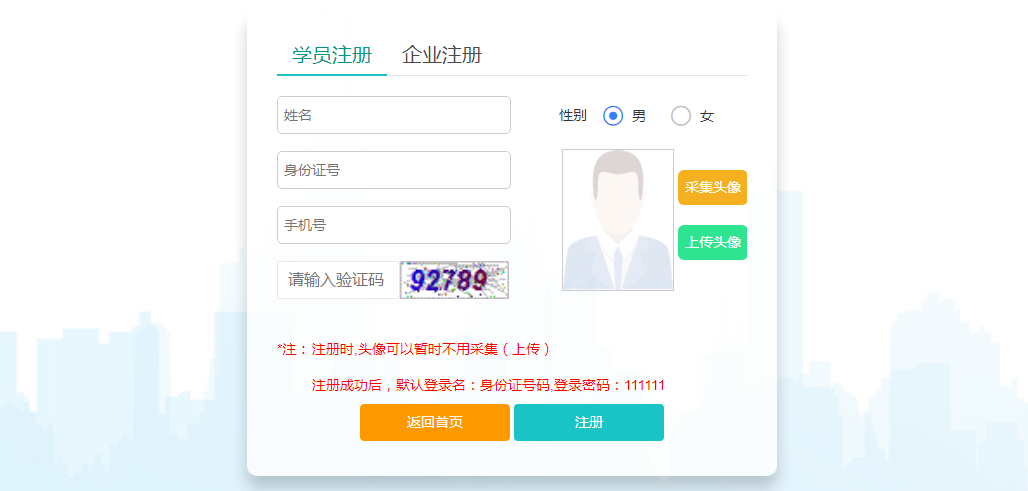 报名流程注册成功后在“购买课程”模块，选择“专业技术人员继续教育课程“报名 特别注意：填写报名信息，区县信息一定要填；个人职称信息真实填写。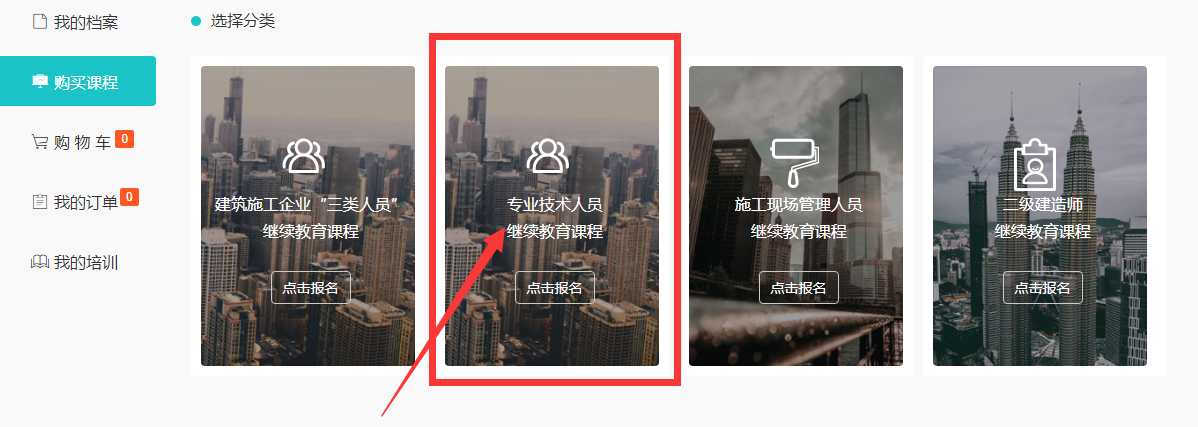 报名成功后，可以开始购买课程。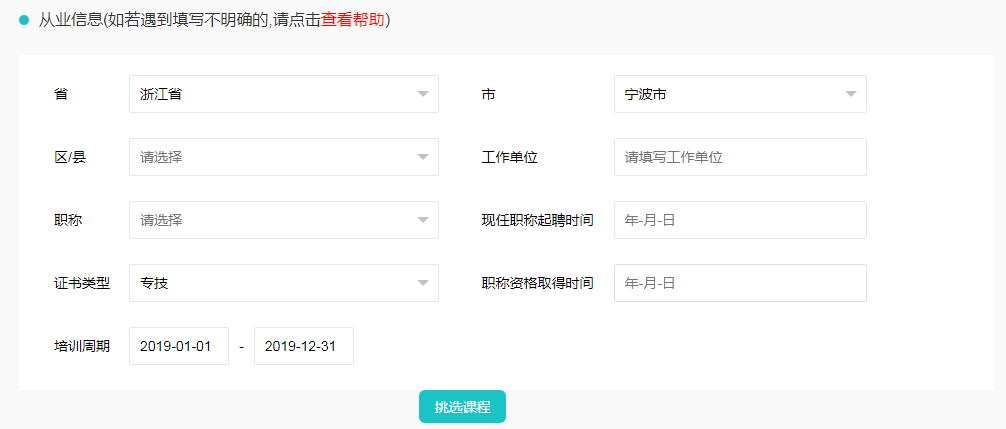 注意：第一次购买课程，未避免遗漏，系统会强制要求购买行业公需课12学时后续购买，系统不做限制，学员可根据需要购买任意学时数。购买过的课件，本年度将不能重复购买。每次购买课件，在页面右方会有所勾选课件学时总数的具体提示。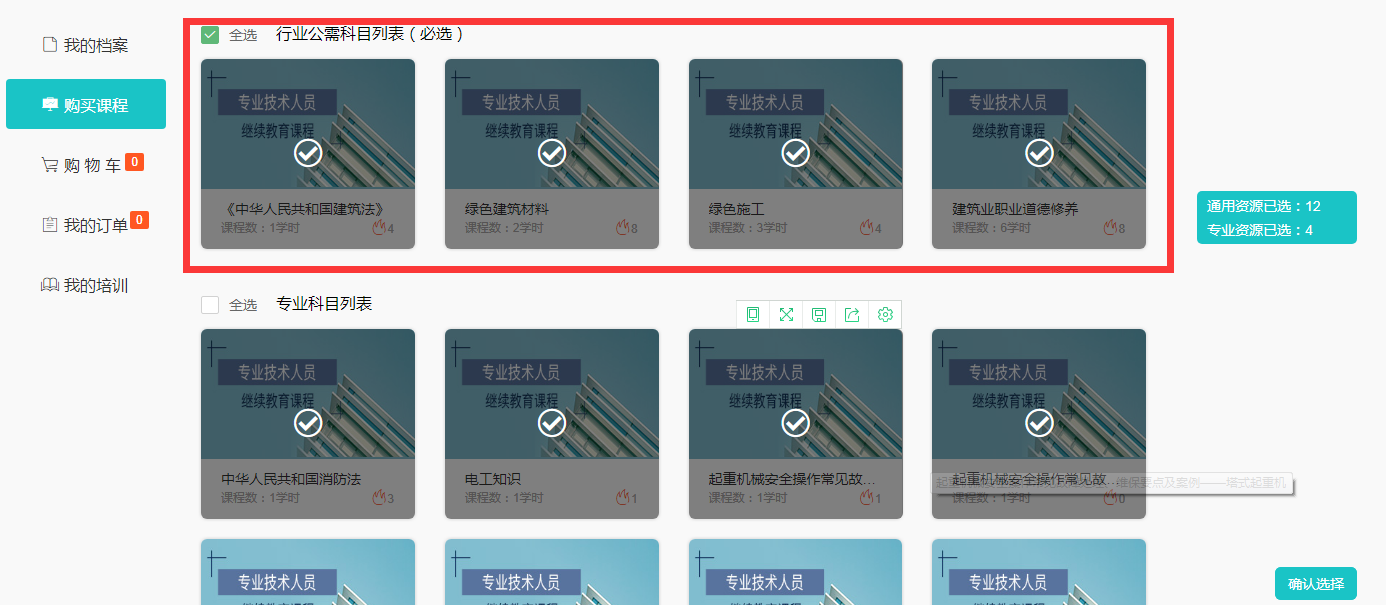 确认所选课件后，按要求填写发票信息，并进行缴费支付填写发票信息，将根据提供的发票信息开具发票。请务必保证发票信息正确。如果选择不要发票，中心将统一开票提交税务，并不再提供发票。学员完成“在线支付”1个工作日以后，凭“学员本人身份证复印件”或“缴费凭证截图”，到宁波市住房和城乡建设培训中心“一楼办事大厅”领取“纸质发票”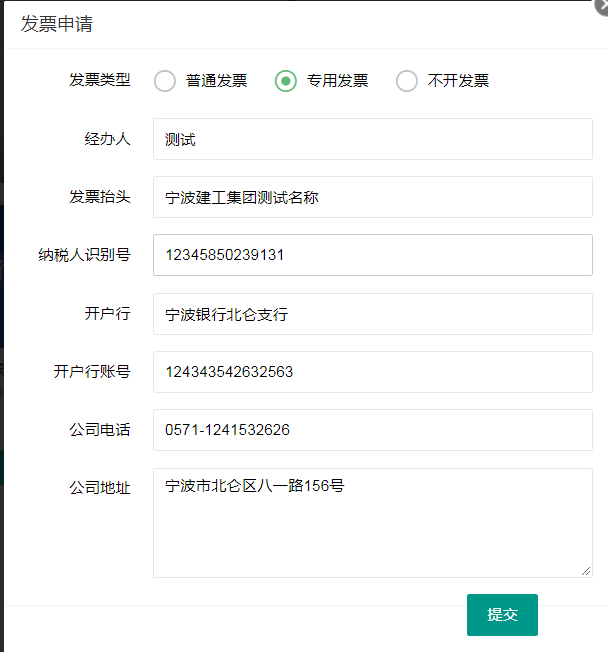 在线支付，目前宁波市暂时只提供银联在线支付。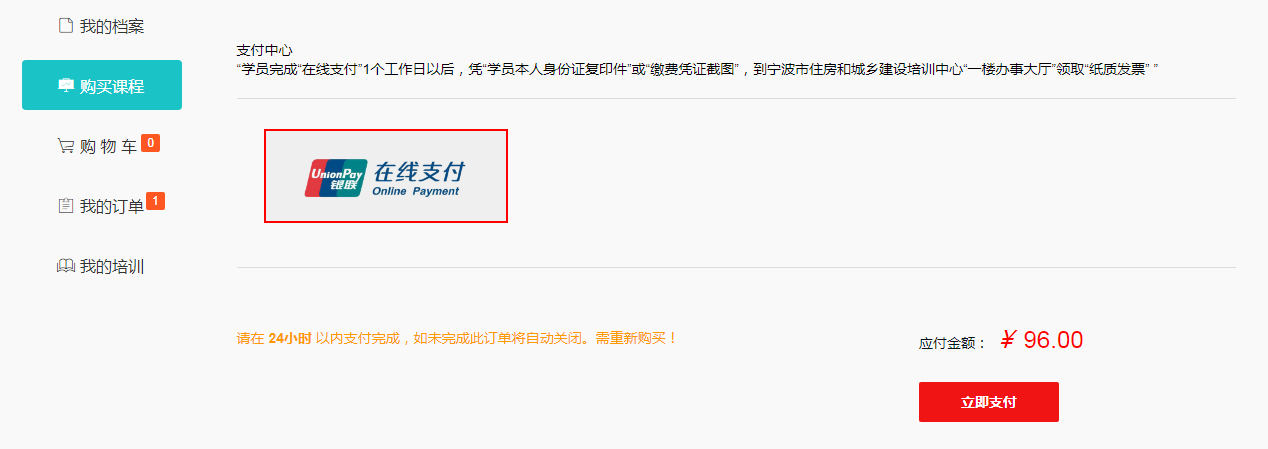 三、学习过程支付成功后，在我的培训里，点击开始学习！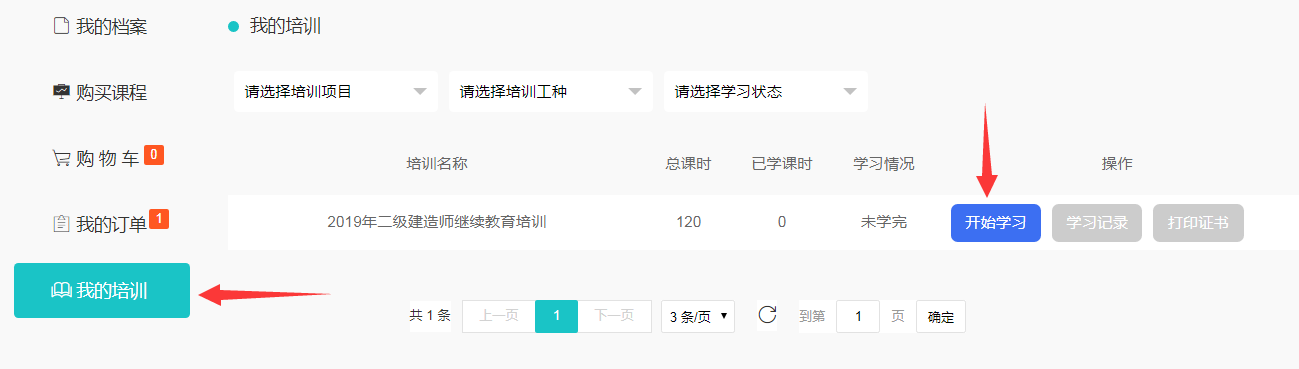 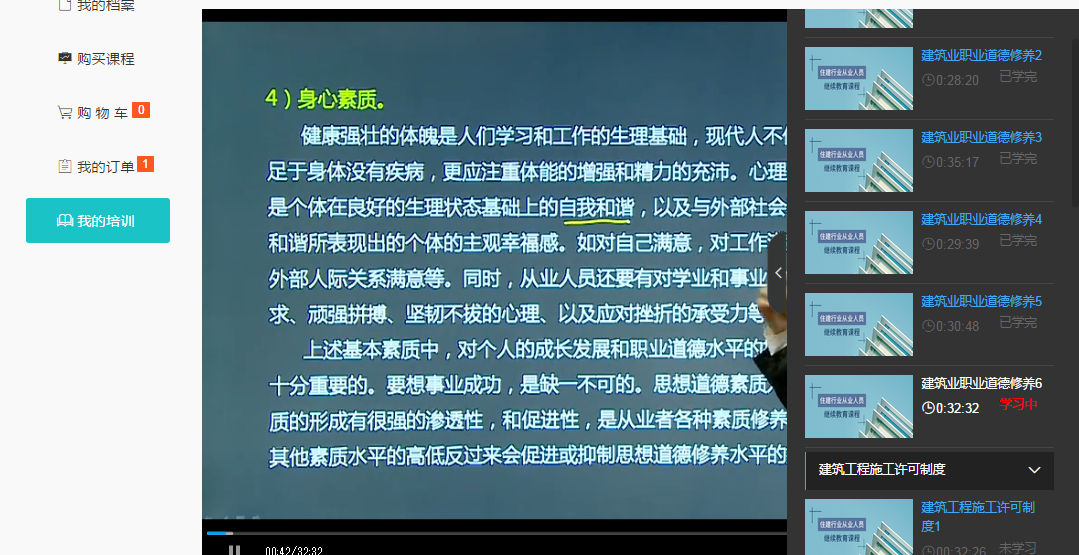 所购买的学时数完成后，如果学员未达到年度继续教育规定学时，可以继续选课购买；如果已达到继续教育学时数，可以打印学时记录表及继续教育培训证明     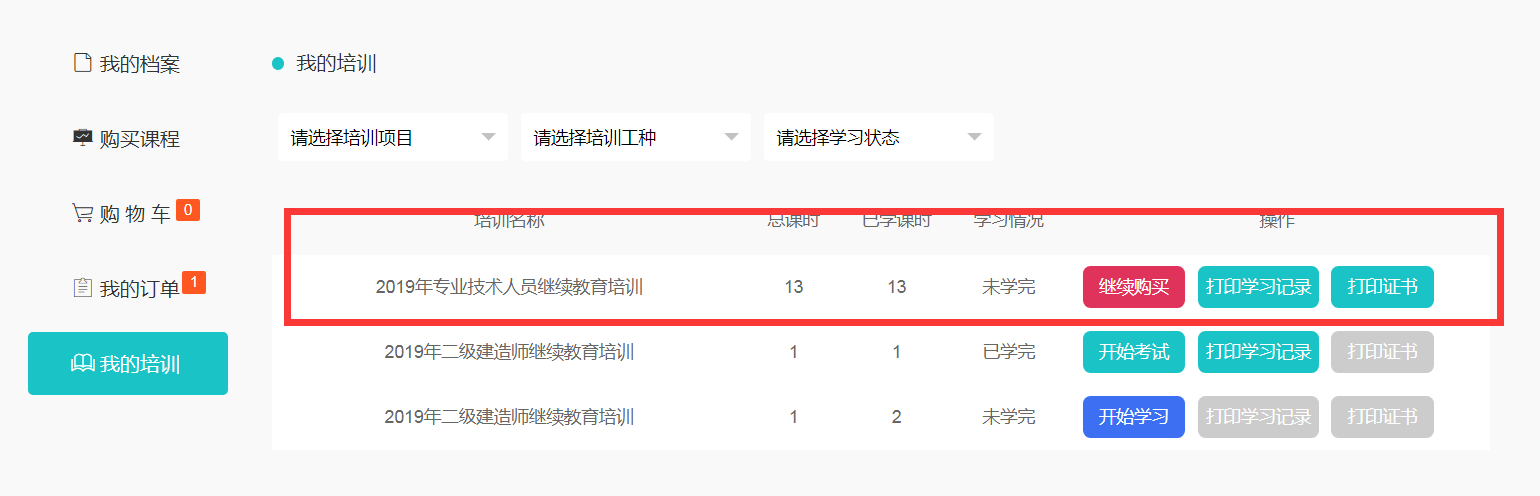 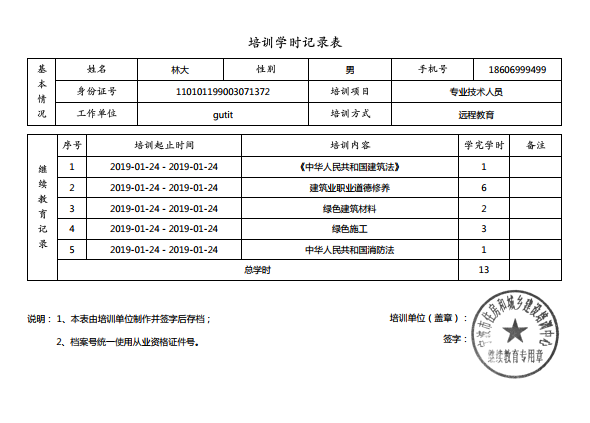 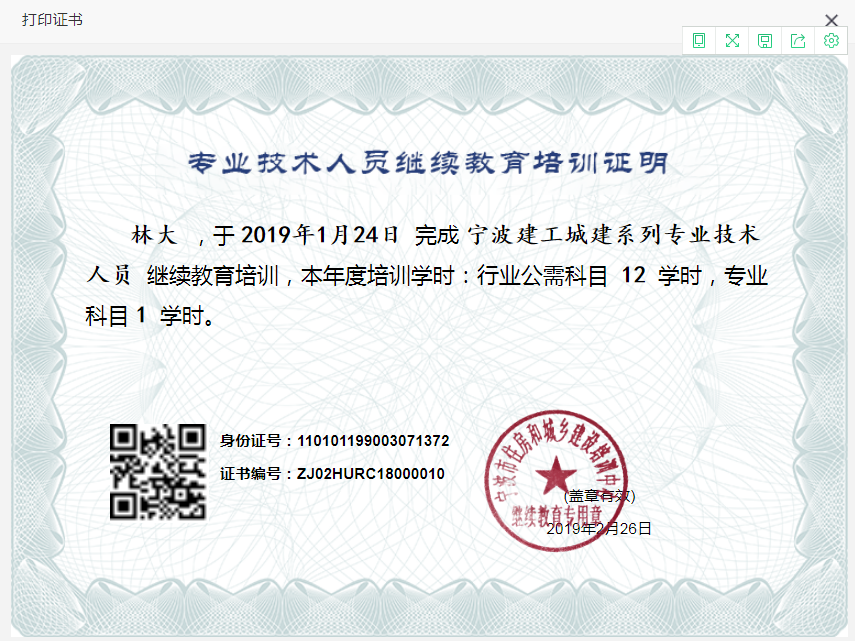 四、其他       学员完成学习1个月后，相应学时数据，由我中心导入。学员可在 “宁波市专业技术人员继续教育学时登记管理系统”查询和打印学时证明(网址：http://xsgl.rcpx.net/login)。